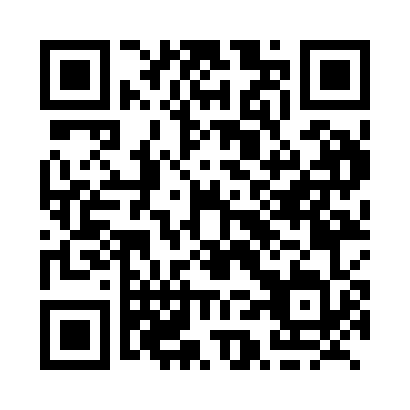 Prayer times for Chapel Arm, Newfoundland and Labrador, CanadaWed 1 May 2024 - Fri 31 May 2024High Latitude Method: Angle Based RulePrayer Calculation Method: Islamic Society of North AmericaAsar Calculation Method: HanafiPrayer times provided by https://www.salahtimes.comDateDayFajrSunriseDhuhrAsrMaghribIsha1Wed4:065:471:026:058:179:592Thu4:035:451:026:068:1910:013Fri4:015:441:016:068:2010:034Sat3:595:421:016:078:2110:055Sun3:575:411:016:088:2310:076Mon3:545:391:016:098:2410:097Tue3:525:381:016:108:2510:118Wed3:505:361:016:108:2710:139Thu3:485:351:016:118:2810:1510Fri3:465:331:016:128:2910:1711Sat3:445:321:016:138:3110:1912Sun3:425:311:016:148:3210:2213Mon3:405:291:016:148:3310:2414Tue3:385:281:016:158:3510:2615Wed3:355:271:016:168:3610:2816Thu3:335:261:016:178:3710:3017Fri3:325:251:016:178:3810:3218Sat3:305:231:016:188:3910:3419Sun3:285:221:016:198:4110:3620Mon3:265:211:016:198:4210:3821Tue3:245:201:016:208:4310:4022Wed3:225:191:016:218:4410:4223Thu3:205:181:016:228:4510:4424Fri3:195:171:026:228:4610:4625Sat3:175:161:026:238:4810:4726Sun3:155:151:026:248:4910:4927Mon3:145:151:026:248:5010:5128Tue3:125:141:026:258:5110:5329Wed3:115:131:026:258:5210:5530Thu3:095:121:026:268:5310:5631Fri3:085:121:026:278:5410:58